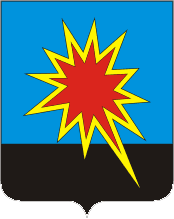 КЕМЕРОВСКАЯ ОБЛАСТЬ 
КАЛТАНСКИЙ ГОРОДСКОЙ ОКРУГ 
АДМИНИСТРАЦИЯ КАЛТАНСКОГО ГОРОДСКОГО ОКРУГАПОСТАНОВЛЕНИЕОт  21.02.2019 г.        № 45-пОб утверждении отчета «Об исполнении муниципальной программы «Развитие торговли в Калтанском городском округе на 2014 – 2020 гг.»  за 2018 годНа основании решения коллегии администрации Калтанского городского округа от	12.02.2018 г. № 07-рк  «Об утверждении отчета об исполнении муниципальной программы  «Развитие торговли в Калтанском городском округе на 2014-2020 гг.» за 2018 год», в целях определения основных направлений развития торговли и мероприятий, содействующих развитию торговли на территории Калтанского городского округа:1. Утвердить прилагаемый отчет «Об исполнении муниципальной программы  «Развитие торговли в Калтанском городском округе на 2014 – 2020 гг.» за 2018 год.2. Начальнику отдела организационной и кадровой работы администрации Калтанского городского округа (Т.А. Верещагина),  обеспечить размещение  настоящее постановление на сайте администрации Калтанского городского округа.3. Директору   МАУ  «Пресс – центр   г. Калтан»   (Беспальчук  В.  Н.)опубликовать настоящее постановление в газете «Калтанский вестник».         4.Настоящее постановление вступает в силу с момента официального опубликования.5. Контроль за исполнением постановления возложить на заместителя главы Калтанского городского округа по экономике Горшкову А.И.Глава Калтанскогогородского округа						           И.Ф. ГолдиновКОЛЛЕГИЯ АДМИНИСТРАЦИИ 
КАЛТАНСКОГО ГОРОДСКОГО ОКРУГАРЕШЕНИЕОт 12.02.2019 г.    №   07- ркОб утверждении отчета «Об исполнении муниципальной  программы «Развитие торговли в Калтанском городском округе на 2014 – 2020 гг.»  за 2018 годЗаслушав и обсудив отчет заместителя главы Калтанского городского округа по экономике Горшковой А.И. «Об исполнении муниципальной программы «Развитие торговли в Калтанском городском округе на 2014 – 2020 гг.» за 2018 год,  в целях определения основных направлений развития торговли и мероприятий, содействующих развитию торговли на территории Калтанского городского округа:1. Одобрить отчет «Об исполнении  муниципальной программы «Развитие торговли в Калтанском городском округе на 2014 – 2020 гг.» за 2018 год и утвердить в установленном порядке.Председатель коллегии					И.Ф. ГолдиновСекретарь коллегии						Т.А. ВерещагинаУтвержденПостановлением администрацииКалтанского городского округаот 21.02.2019г. № 45-пОтчет о реализации долгосрочной муниципальной целевой программы «Развитие торговли в Калтанском городском округе» за 2018 год.В целях определения основных направлений развития торговли на территории Калтанского городского округа была разработана и принята  муниципальная программа «Развитие торговли в Калтанском городском округе на 2014-2020 гг. со следующими задачами: Совершенствование нормативно-правового регулирования в сфере торговли;Развитие торговой инфраструктуры и оптимальное размещение торговых объектов;Повышение ценовой и территориальной доступности товаров, качества и культуры торгового сервиса для населения округа, обеспечение качества и безопасности товаров;Создание условий для длительности сети социально ориентированных торговых предприятий;Развитие конкуренции в сфере торговой деятельности.        Цели программы:Содействие развитию торговли и определение основных направлений развития торговли в Калтанском городском округе.Для достижения  задач были выполнены в 2018 году следующие мероприятия: Совершенствование координации и правовое регулирование в сфере торговли;Формирование  современной инфраструктуры розничной торговли и повышение  территориальной  доступности  торговых объектов для населения Калтанского городского округа;Повышение ценовой доступности товаров для населения;Повышение качества и обеспечение безопасности товаров;Развивание конкуренции в сфере торговли;Информационное обеспечение торговли;Кадровое обеспечение в сфере торговли.	В результате выполненных мероприятий  достигнуты показатели, характеризующие развитие торговли за 2018 год: в 2018 году вновь построено 3 объекта  потребительского рынка (общая площадь 1001,5 м2) и 5 предприятий после реконструкции (общая площадь 1658,5 м2), 2 предприятия общественного питания (общая площадь 148 м2, 56 посадочных мест).  Объем направленных инвестиций составил около 68,4 млн. рублей при плане 23,0 млн. рублей  (297 % соответственно) создано дополнительно 65 рабочих мест.       В 2018 году введены в эксплуатацию магазины:- «Мария-Ра» (6 рабочих мест, 338,2 м2 торговая площадь);- «Доминго» (9 рабочих мест, 380 м2 торговая площадь);- «Мандарин» п.Малиновка (3 рабочих места, 50 м2 торговая площадь) После реконструкции открыты: -  магазин «Магнит» АО «Тандер» (5 рабочих мест, 300 м2 торговая площадь);- два универсама  "Пятерочка" ООО "Агроторг" (20 рабочих мест, 580 м2 торговая площадь);- супермаркет «Ярче» ООО «Камелот-А» (9 рабочих мест, 228 м2 торговая площадь);-  магазина «Мир пива» ООО «Калинкино плюс»  (2 рабочих места, 50 м2 торговая площадь);- кафе «Атмосфера» ООО «Токио» (на 40 посадочных места, 7 рабочих мест);- Кафе "Burrito" ИП Рогожникова Ю.П. (на 16 посадочных места, 4 рабочих места).	Однако планируемый  к открытию в 2018 году детский центр развлечений, объем инвестиций более 10 млн. рублей, по разным причинам не выполнил намеченные мероприятия.	Таким образом, в 2018 году на развитие и формирование современной инфраструктуры розничной торговли направлено 68,4 млн. рублей из внебюджетных источников. В 2017 году на развитие и формирование современной инфраструктуры розничной торговли направлено 13,5 млн. рублей, из которых  13,5 млн. рублей средства  из внебюджетных источников.  	Обеспеченность в 2018 году населения площадями торговых объектов на 1000 человек составляет (Закон Кемеровской области № 105- ОЗ от 26.12.2016 г. «Об установлении нормативов минимальной обеспеченности населения площадью торговых объектов»):	Таким образом, обеспеченность торговыми площадями по Калтанскому городскому округу выше минимального областного показателя на 66 кв.м. на 1000 человек, в т.ч. по продовольственным магазинам выше   уровня минимального областного показателя на 89 кв.м., по непродовольственным магазинам ниже на 24 кв.м. 	В 2018 году наметилась тенденция увеличения темпов роста оборота розничной торговли. В 2018 году рост оборота розничной торговли составил 109,5% к уровню 2017 года (оборот составил 2 264 млн. руб.).  В 2017 году рост оборота розничной торговли составил 102% к уровню 2016 года. Наибольшее развитие в округе получили розничные продуктовые  сети, пришедшие на наш рынок из других регионов. Это компания «Мария – Ра» (г. Барнаул), «Пятерочка» г. Санкт-Петербург, «Монетка» (г. Екатеринбург), «Ярче» (г. Томск), «Магнит» г. Краснодар, «Холди Дискаунтер» (г. Новосибирск), а также «Карри», «Цимус», «Новэкс». Интенсивное развитие сетевых структур в округе и в области в целом связано с тем, что в условиях высокой конкуренции на потребительском рынке они имеют определенные преимущества. Им гораздо легче создать широкий ассортимент товаров и высокий уровень обслуживания, внедрять новейшие торговые технологии, применять современные методы работы с клиентами.Следует отметить также, что на потребительском рынке присутствуют розничные сети местного уровня - т.е. имеются два или более торговых объекта, которые находятся под одним управлением, или используются под единым коммерческим обозначением. Например – ООО «Анюта» (три торговые точки), ООО «Хотей» (две торговые точки), ООО «Статус» (две торговые точки), ООО «Вагнер» (три торговые точки), ООО «Даниловна» (две торговые точки).	В Калтанском городском округе определено 12 площадок для организации ярмарок на 170 мест, для реализации продукции местных товаропроизводителей и продукции, выращенной на приусадебных участках.	Местные товаропроизводители имеют возможность реализовывать свою продукцию, без посредников, напрямую для населения округа на  ярмарках (торговых площадках). Регулярно проводимые ярмарки являются важным элементом постоянно действующей разноформатной торговой инфраструктуры. Одна важная особенность ярмарок  - это то, что они могут оперативно организовываться в любых востребованных местах.За 12 мес. 2018 года проведены 26  продовольственных  ярмарок  с участием предприятий-производителей Кемеровской области, а также близлежащих областей. В ярмарке принимали участие предприниматели и предприятия из Калтана, Осинников, Новокузнецка, Белова, Киселевска, Новокузнецкого района, а также из Алтайского края и республики Алтай.  На ярмарках можно было приобрести свежее мясо, колбасные, кондитерские, хлебобулочные изделия, продукцию рыбокопчения и мясокопчения, мед, живую и свежемороженую рыбу, плодоовощную и  молочную продукцию, бакалейную продукцию  по ценам ниже рыночных на 10-15 %.Информация о количестве нестационарных торговых объектов за 2018 годИнформация о количестве мобильных торговых объектов за 2018 годВ настоящее время, в схеме размещения нестационарных торговых объектов утвержденной Постановлением администрации Калтанского городского округа № 213-п от 27.11.2017 г., числится 17 единиц павильонов, киосков 24 ед., торговых платок 3 ед., торговых точек 1 ед., мобильная торговля 8 единиц. Отчет о выполнении программных мероприятий за 2018 год Отчет о достижении значений целевых показателей (индикаторов) за 2018 годЗаместитель главы Калтанского городского округа по экономике                                                                                                           А.И. ГоршковаОбъект потребительского рынкаМинимальный норматив по Кемеровской области, кв. м. на 1000 чел.Факт по Калтанскому городскому округу, кв.м. на 1000 человек% к нормативу% к нормативуМинимальный норматив по городу Калтан, кв.м. на 1000 человекФакт по Калтанскому городскому округу, кв. м. на 1000 человек% к нормативу% к нормативуОбъект потребительского рынкаМинимальный норматив по Кемеровской области, кв. м. на 1000 чел.Факт по Калтанскому городскому округу, кв.м. на 1000 человек20182017Минимальный норматив по городу Калтан, кв.м. на 1000 человекФакт по Калтанскому городскому округу, кв. м. на 1000 человек20182017Магазины, всегоВ т. ч. 494560113,4 %101 %425560131,7 %117 %Магазины Продовольственных товаров170259152,4 %131 %146259177,3 %152,7 %Магазины непродовольственных товаров32430092,6 %82 %279300107,5 %95,3 %Информация о количестве нестационарных торговых объектовИнформация о количестве нестационарных торговых объектовИнформация о количестве нестационарных торговых объектовИнформация о количестве нестационарных торговых объектов2018 год2017 годКоличество объектов всего 25 25из них:Мясо, мясная гастрономия000,0%Молоко, молочная продукция44 0,0%Рыба, рыбная продукция, морепродукты00 0,0%Овощи, фрукты и ягоды000,0%Хлеб, хлебобулочная продукция660,0%Продовольственные товары (универсальная специализация, смешанный ассортимент продуктов питания)660,0%Продукция общественного питания110,0%Печатная продукция4 4 0,0%Непродовольственные товары440,0%Информация о количестве мобильных торговых объектов  Информация о количестве мобильных торговых объектов  Информация о количестве мобильных торговых объектов  Информация о количестве мобильных торговых объектов  Информация о количестве мобильных торговых объектов  Информация о количестве мобильных торговых объектов  2018 год2018 год2017 год% роста / снижения показателейКоличество объектов всегоКоличество объектов всего6660%из них:из них:Мясо, мясная гастрономияМясо, мясная гастрономия3340%Молоко, молочная продукцияМолоко, молочная продукция2220%Рыба, рыбная продукция, морепродуктыРыба, рыбная продукция, морепродукты110Овощи, фрукты и ягодыОвощи, фрукты и ягоды000Хлеб, хлебобулочная продукцияХлеб, хлебобулочная продукцияХлеб, хлебобулочная продукцияХлеб, хлебобулочная продукцияПродовольственные товары (универсальная специализация, смешанный ассортимент продуктов питания)Продовольственные товары (универсальная специализация, смешанный ассортимент продуктов питания)Продовольственные товары (универсальная специализация, смешанный ассортимент продуктов питания)Продовольственные товары (универсальная специализация, смешанный ассортимент продуктов питания)Продовольственные товары (универсальная специализация, смешанный ассортимент продуктов питания)Продовольственные товары (универсальная специализация, смешанный ассортимент продуктов питания)Продукция общественного питанияПродукция общественного питанияПродукция общественного питанияПечатная продукция№ п/пНаименование программных мероприятийСроки исполненияОбъем финансирования, тыс. рублейОбъем финансирования, тыс. рублейОбъем финансирования, тыс. рублейОбъем финансирования, тыс. рублейПояснения№ п/пНаименование программных мероприятийСроки исполненияВ том числеВ том числеВ том числеВ том числеПояснения№ п/пНаименование программных мероприятийСроки исполненияПлановое значениеУточненный планФактическое значение% исполненияПояснения123456781. Совершенствование государственной координации и правового регулирования в сфере торговли1. Совершенствование государственной координации и правового регулирования в сфере торговли1. Совершенствование государственной координации и правового регулирования в сфере торговли1. Совершенствование государственной координации и правового регулирования в сфере торговли1. Совершенствование государственной координации и правового регулирования в сфере торговли1. Совершенствование государственной координации и правового регулирования в сфере торговли1. Совершенствование государственной координации и правового регулирования в сфере торговли1. Совершенствование государственной координации и правового регулирования в сфере торговли1.1Мониторинг действующего федерального, областного, (включая опыт других регионов) и местного законодательства в сфере торговли20180000Подготовлены  правовые и распорядительные акты: созданы условия для осуществления задач социально-экономического развития округа, упорядочения действующей нормативно-правовой базы, регулирующей вопросы в сфере торговли;1.1Мониторинг действующего федерального, областного, (включая опыт других регионов) и местного законодательства в сфере торговлиПодготовлены  правовые и распорядительные акты: созданы условия для осуществления задач социально-экономического развития округа, упорядочения действующей нормативно-правовой базы, регулирующей вопросы в сфере торговли;1.2Формирование и ведение торгового реестра Калтанского городского округа20180000Ведение реестра способствует формированию государственных информационных ресурсов в области торговой деятельности в Российской Федерации. В Калтанском городском округе сформирован и ведется торговый реестр. При получении данных обеспечено соблюдение прав и законных интересов юридических лиц, индивидуальных предпринимателей, осуществляющих торговую деятельность, а также обеспечено при этом соблюдение прав и законных интересов населения.1.2Формирование и ведение торгового реестра Калтанского городского округаВедение реестра способствует формированию государственных информационных ресурсов в области торговой деятельности в Российской Федерации. В Калтанском городском округе сформирован и ведется торговый реестр. При получении данных обеспечено соблюдение прав и законных интересов юридических лиц, индивидуальных предпринимателей, осуществляющих торговую деятельность, а также обеспечено при этом соблюдение прав и законных интересов населения.1.3Заключение Соглашений о социально-экономическом сотрудничестве между администрациейКалтанского городского округа и предпринимателями20180000Заключено 49 соглашений о социально-экономическом сотрудничестве между администрацией Калтанского городского округа и предпринимателями потребительского рынка на общую сумму 680 тыс. руб.1.3Заключение Соглашений о социально-экономическом сотрудничестве между администрациейКалтанского городского округа и предпринимателямиЗаключено 49 соглашений о социально-экономическом сотрудничестве между администрацией Калтанского городского округа и предпринимателями потребительского рынка на общую сумму 680 тыс. руб.1.4Проведение мониторинга цен на основные продовольственные товары20180000Ежемесячно проводился анализ средних потребительских цен на социально значимые продовольственные товары первой необходимости.Проводился мониторинг торговых наценок на социально-значимые продукты питания в социально-ориентированных предприятиях торговли. 1.4Проведение мониторинга цен на основные продовольственные товарыЕжемесячно проводился анализ средних потребительских цен на социально значимые продовольственные товары первой необходимости.Проводился мониторинг торговых наценок на социально-значимые продукты питания в социально-ориентированных предприятиях торговли. 1.5Проведение анализа поступающих жалоб и обращений граждан и организаций по вопросам деятельности торгующих организаций20180000Рассмотрено 25  обращений  от потребителей. Даны консультации, оказана помощь в составлении претензий.1.5Проведение анализа поступающих жалоб и обращений граждан и организаций по вопросам деятельности торгующих организацийРассмотрено 25  обращений  от потребителей. Даны консультации, оказана помощь в составлении претензий.1.6Организационное обеспечение работы координационного совета по развитию торговой деятельности20180000Распоряжение от 21.01.2013 г. № 39-р «О создании межведомственной комиссии по мониторингу ситуации на алкогольном рынке Калтанского городского округа»; ПОСТАНОВЛЕНИЕ от 20.11.2018 г. №  215-п  «Об определении прилегающих территорий Калтанского городского округа, на которых не допускается розничная продажа алкогольной продукции».1.6Организационное обеспечение работы координационного совета по развитию торговой деятельностиРаспоряжение от 21.01.2013 г. № 39-р «О создании межведомственной комиссии по мониторингу ситуации на алкогольном рынке Калтанского городского округа»; ПОСТАНОВЛЕНИЕ от 20.11.2018 г. №  215-п  «Об определении прилегающих территорий Калтанского городского округа, на которых не допускается розничная продажа алкогольной продукции».2. Формирование многоформатной  инфраструктуры розничной торговли и повышение территориальной доступности торговых объектов для населения Калтанского городского округа2. Формирование многоформатной  инфраструктуры розничной торговли и повышение территориальной доступности торговых объектов для населения Калтанского городского округа2. Формирование многоформатной  инфраструктуры розничной торговли и повышение территориальной доступности торговых объектов для населения Калтанского городского округа2. Формирование многоформатной  инфраструктуры розничной торговли и повышение территориальной доступности торговых объектов для населения Калтанского городского округа2. Формирование многоформатной  инфраструктуры розничной торговли и повышение территориальной доступности торговых объектов для населения Калтанского городского округа2. Формирование многоформатной  инфраструктуры розничной торговли и повышение территориальной доступности торговых объектов для населения Калтанского городского округа2. Формирование многоформатной  инфраструктуры розничной торговли и повышение территориальной доступности торговых объектов для населения Калтанского городского округа2. Формирование многоформатной  инфраструктуры розничной торговли и повышение территориальной доступности торговых объектов для населения Калтанского городского округа2.1Создание условий для строительства стационарных объектов торговли2018230002300068400297 %В 2018 году вновь построено 3 объекта  потребительского рынка (общая площадь 1001,5 м2) и 5 предприятий после реконструкции объектов (общая площадь 1658,5 м2), 2 предприятия общественного питания (общая площадь 148 м2, 56 посадочных мест).2.2Развитие нестационарной торговли20180000Разработана и утверждена схема размещения нестационарных торговых объектов (постановление от 27.11.2017 г. № 213-п «Об утверждении схемы размещения нестационарных торговых объектов на территории Калтанского городского округа») 2.3Развитие ярмарочной торговли20180000Всего в 2018 г. проведено 26 ярмарок с участием предприятий пищевой перерабатывающей и легкой промышленности Кемеровской области и близлежащих областей. В ярмарке принимали участие предприниматели и предприятия из Калтана, Осинников, Новокузнецка, Белова, Ленинск-Кузнецка, Прокопьевска, Киселевска, Мысков, Новокузнецкого района, а также из Алтайского края и республики Алтай. 3. Повышение качества и обеспечение безопасности товаров3. Повышение качества и обеспечение безопасности товаров3. Повышение качества и обеспечение безопасности товаров3. Повышение качества и обеспечение безопасности товаров3. Повышение качества и обеспечение безопасности товаров3. Повышение качества и обеспечение безопасности товаров3. Повышение качества и обеспечение безопасности товаров3. Повышение качества и обеспечение безопасности товаров3.1Участие в мероприятиях по выявлению на потребительском рынке контрафактной продукции20180000Ежемесячно проводится мониторинг предприятий потребительского рынка на предмет выявления контрафактной продукции.4. Развитие конкуренции в сфере торговли4. Развитие конкуренции в сфере торговли4. Развитие конкуренции в сфере торговли4. Развитие конкуренции в сфере торговли4. Развитие конкуренции в сфере торговли4. Развитие конкуренции в сфере торговли4. Развитие конкуренции в сфере торговли4. Развитие конкуренции в сфере торговли4.1Организация и проведение ярмарок – распродаж потребительских товаровместных производителей с привлечением предприятий-изготовителей и предпринимателей20180000В 2018 г. на городских мероприятиях «Проводы русской зимы» и шоу «Поехали» организована торговля продуктами питания с привлечением товаропроизводителей г. Калтан, г. Осинники, г. Новокузнецк; всего в 2017 г. проведены 26 предпраздничные продовольственные ярмарки с участием предприятий пищевой перерабатывающей и легкой промышленности, в том числе 2 школьных базара. 5. Кадровое обеспечение в сфере торговли5. Кадровое обеспечение в сфере торговли5. Кадровое обеспечение в сфере торговли5. Кадровое обеспечение в сфере торговли5. Кадровое обеспечение в сфере торговли5. Кадровое обеспечение в сфере торговли5. Кадровое обеспечение в сфере торговли5. Кадровое обеспечение в сфере торговли5.1Участие в конкурсах профессионального мастерства среди работников потребительского рынка201800006. Информационное обеспечение торговли6. Информационное обеспечение торговли6. Информационное обеспечение торговли6. Информационное обеспечение торговли6. Информационное обеспечение торговли6. Информационное обеспечение торговли6. Информационное обеспечение торговли6. Информационное обеспечение торговли6.1Актуализация информации по вопросам развития торговой деятельности на сайте администрации Калтанского городского округа в разделе «Потребительский рынок»20180000Информационные сообщения о изменениях в законодательстве размещены в 2018 г. на официальном сайте администрации Калтанского городского округа в разделе «Потребительский рынок». Размещаются постановления и распоряжения по вопросам торговой деятельности. 6.2Осуществление информационно -просветительской деятельности в области защиты прав потребителей через размещение информации в средствах массовой информации20180000Через местные средства массовой информации (газета «Калтанский вестник», телевидение «Проспект») проводится информационно-просветительская деятельность в области защиты прав потребителей.6.3Оказание организациям и индивидуальным предпринимателям консультативной помощи по вопросам развития торговой деятельности20180000Организациям и индивидуальным предпринимателям оказывается консультативная помощь по вопросам развития торговой деятельности.Целевой индикаторЕдиница измерения2017 г.факт2018 г.2018 г.2018 г.% роста / снижения показателей (к уровню 2017 года)Целевой индикаторЕдиница измерения2017 г.фактпланфакт% отклонения% роста / снижения показателей (к уровню 2017 года)Темп роста оборота розничной торговли к предыдущему годуПроцент102,0108,5109,5100,9 %107,3 %Оборот розничной торговли на душу населенияТыс. рублей68,976,075,999,9 %110,1 %Обеспеченность населения площадью торговых  объектовКв. метров на 1000 человек49969056081,2 %112,2 %Создание новых рабочих мест на предприятиях потребительского рынкаЕдиниц486565100135 %Привлечение инвестиционных ресурсов из негосударственных источников на строительство торговых объектовМлн. рублей13,523,068,4297 %506 %